ВЛИЯНИЕ СЕМЬИ НА ЭМОЦИОНАЛЬНОЕ СОСТОЯНИЕ РЕБЕНКА.Занятие для родителей учащихся II классов (IIIчетверть (февраль)).М.В.Бурко, педагог-психолог Цель: повышение психолого-педагогической компетентности родителей в формировании психологически здоровой личности ребенка.Задачи:расширить знания родителей о типах семейных отношений, эмоциональной сфере личности;ознакомить родителей со способами оказания ребенку поддержки;включить родителей в активное участие во встрече, мотивировать на использование отработанных навыков в реальной жизни.Целевая аудитория: родители учащихсяII класса.Форма проведения занятия: практико-ориентированное занятие.Оборудование: мультимедийный проектор/интерактивная доска.Необходимые материалы: бланк «Колесо эмоций», бланк «Качества и эмоции при различных типах семейных отношений», фразы для работы в парах,информационный материал «Родителям: о здоровье, интересе, пользе и важности».Предварительная методическая подготовка: необходимо перед занятием подготовить бланки на каждого участника, продумать ход занятия таким образом, чтобы можно было его варьировать либо сократить в случае необходимости. Содержание занятия:Приветствие.Создание доброжелательной атмосферы, мотивирование.- Рада видеть на нашей встрече заинтересованных родителей, готовых расширять свои знания об способах укрепления доброжелательных взаимоотношений с детьми. Мы будем сегодня с вами делиться опытом, обсуждать волнующие нас темы, развивать свои навыки. Слайд 1Актуализация темы.Введение в тему, целеполагание.- Вашему вниманию представлены факты о семейном воспитании. Давайте с ними ознакомимся.Семейное воспитание более эмоционально по своему характеру, чем любое другое воспитание.Внутрисемейные отношения оказывают огромное влияние на эмоциональное состояние ребенка.Острый недостаток ласки в семье является причиной повышенной заболеваемости, агрессивности, тревожности, страхов, одиночества у детей.У детей, лишенных внимания родителей, проявляется неуверенность, низкая самооценка и низкий уровень саморегуляции.Слайд 2- Сегодня мы с вами поговорим о влиянии семьи на эмоциональное состояние ребенка.Слайд 3Л.Б. Шнейдер, известный специалист в области практической и прикладной психологии,пишет: «Гармоничное развитие личности ребенка возможно при сохранении и укреплении его здоровья, определяемого как состояние физического, психического и социального благополучия».Психическое здоровье включает в себя благополучие ребенка в эмоциональной и познавательной сфере, развитие характера и формирование личности, нервно психическое состояние детей. И мы сегодня с вами будем обращаться к двум основным понятиям: семья и эмоции.Слайд 4Мозговой штурм «Семья».Актуализация представлений о семье.- Если обратиться к определению, то семья – это социально-педагогическая группа людей, предназначенная для оптимального удовлетворения потребностей в самосохранении (продолжении рода) и самоутверждении (самоуважении) каждого ее члена.- А что для вас семья? Семья – это… (Родителям предлагается высказать свои ассоциации, продолжив фразу).Слайд 5Мини-лекция «Эмоции».Расширение представлений об эмоциях.- Эмоциональные проявления человека очень разнообразны: радость, горе, страх, гнев, удивление, грусть, тревога и т.д. Вы можете видеть весь спектр в ваших памятках (бланк «Колесо эмоций» Роберта Плутчика – Приложение 1).Мир эмоциональных переживаний пронизывает все стороны жизни: отношения с окружающими людьми, деятельность, общение и познание.Слайд 6Эмоции – это внутреннее переживание человеком своего отношения к какому-то объекту или событию.Слайд 7К эмоциональным состояниям человека относят:Настроение – устойчивое и не ярко выраженное эмоциональное состояние человека.Аффект –бурное и кратковременное протекание эмоции.Страсть – сильное, стойкое всеохватывающее чувство, доминирующее над другими побуждениями человека.Чувство – отношение человека к какому-то объекту или событию, являющемуся для него личностно значимым, представляющим для него ценность.Слайд 8Стресс – психофизиологическое состояние крайнего психического (эмоционального) напряжения, имеющего негативные последствия для здоровья человека.Слайд 9Делить эмоции на положительные и отрицательные – не совсем правильно с точки зрения психологии. Все чаще мы говорим об эмоциях, которые помогают нам адаптироваться в социуме или которые мешают адаптации, делают нас уязвимыми; которые нас устраивают, являются желательными, приятными, их мы хотим продлить. Есть те, которые неприятны, от них мы желаем избавиться.Слайд 10Упражнение «Ранжирование».Расширение представлений о родительских функциях, фокусировка на значимости семьи.- Как вы думаете, от чего в большей степени зависит эмоциональное благополучие ребенка младшего школьного возраста?Родителям предлагается ранжировать по степени значимостиразличные факторы (групповое обсуждение):Психологический климат семьи.Самооценка ребенка.Успешность в учебной деятельности.Успешность социальных контактов (учитель, взрослые, дети)Взаимоотношения со сверстниками. Слайд 11,12- Давайте посмотрим на функцииродителей для сохранения положительного эмоционального статуса ребенка (с ориентацией на пирамиду Маслоу).- Как вы думаете, какая из перечисленных функций первична? (выстраивание пирамиды)Удовлетворение естественных потребностей → обеспечение безопасности → принятие и любовь → создание оптимальных условий для развития, удовлетворения интересов и потребностей → обеспечение адаптации в социуме, самореализации.Слайд 13Работа с материалом «Типы семейных отношений»Информирование о типах семейных отношений, расширение представлений о характеристиках отношений.- Семья – это всегда система, частью которой является ребенок. На основе общения, взаимодействия в семье строятся семейные отношения. Все виды семейных отношений взаимосвязаны и влияют друг на друга. Центральное место в них всегда занимают дети.- Некоторые исследователи (А.В. Петровский, Э. Маккоби и Д. Мартин) выделяют 4 типа взаимоотношений в семье: сотрудничество, опека, диктат, невмешательство. Предлагаю вашему вниманию краткие характеристики, а вы постарайтесь соотнести их с названиями.Сотрудничество в семье: семейные отношения построены на доверии, равноправии, уважении интересов как взрослых, тки и детей; идут на компромисс и отличаются мирным взаимодействием между собой. Авторитарная семья: очень четко выделяется авторитет, который часто критикует и не одобряет инициативу и вмешательства в собственные планы; авторитет родителя подавляет, игнорирует интересы ребенка. Опекающая семья: в семье ребенку уделяется чрезмерная забота и опека со стороны родителей; в ребенка стараются вложить все материальные и моральные ценности; ребенок несамостоятелен в семье.Безразличная семья: в семье происходит независимое друг от друга сосуществование взрослых и детей; пассивное отношение к детям; у ребенка практически безграничная свобода.Слайд 14Практическое задание «Типы семейных отношений: качества и эмоции».Расширение эмоционального репертуара через осознание характеристик типов семейных отношений.- Почему сейчас важно говорить о типах семейных отношений? Так как еще можно что-то преодолеть, исправить, еще очень сильна привязанность ребенка к родителю. Родителям предлагается в групповом обсуждении дополнить представленную таблицу (бланк 2 «Качества и эмоции при различных типах семейных отношений»– Приложение 2), пользуясь колесом Плутчика.Слайд 15Упражнение в парах «Заинтересованные фразы».Обучение навыкам использования поддерживающих фраз.- Чтобы оказывать ребенку поддержку, заботиться о том, чтобы он мог справляться с нежелательными эмоциями, важно помнить, что вызывает у ребенка неприятные эмоции:1) Противоречие между сильным желанием и невозможностью удовлетворить его (очень ярко проявляется у маленьких детей). 2) Конфликт, заключающийся в повышенных требованиях к ребенку,неуверенному в собственных силах либо не способному им соответствовать в силу природных особенностей и способностей.3) Противоречивость требований родителейи педагогов.4) Частые негативные эмоциональные состояния взрослых и отсутствие навыков контроля и саморегуляции с их стороны (в психологии существует такое понятие как заражение, т.е. непроизвольная передача эмоционального состояния от одного человека другому). 5) Использование приказов, обвинений, угроз, оскорблений вместо доверительной беседы и совместного анализа возникшей ситуации. Слайд 16- Давайте с вами посмотрим, каким образом мы можем оказывать своему ребенку поддержку. Родительская поддержка – это процесс, в ходе которого родитель сосредотачивается на достоинствах ребенка с целью укрепления его самооценки.Помощь родителей заключается в том, чтобы подчеркивать способности и возможности детей.- Вам необходимо найти фразы, которые поддержат ребенка, будут говорить о вашем внимании к чувствам (Приложение 3).Слайд 17Рекомендации.Расширить представления родителей о способах взаимодействия с детьми.- Дом – это лучшее место для воспитания в детях здоровых эмоций, доброжелательности и правильного мышления. По-настоящему счастливтот ребенок, который окружен заботой и вниманием со стороны любящих его людей. Только в этом случае в его поведении будут преобладатьэмоции, которые хочется сохранить. Ребенок чувствует себя защищенным, когда рядом есть взрослые, помогающие уверенно идти по жизни. Как мы с вами видели, напсихическоестановление детей, на их эмоции значительное влияние оказывают взаимоотношения в семье. - Дома вы ознакомитесь с памяткой «Родителям: о здоровье, интересе, пользе и важности», где также найдете рекомендации книг, которые будут вам полезны (Приложение 4).При наличии времени можно посмотреть фрагмент лекции Л. Петрановской«Как эмоциональное состояние пап и мам влияет на ребенка». Слайд 18Домашнее задание.Содействовать общению родителей с детьми.- И чтобы вы почувствовали себя немножко детьми и окунулись в обучающий школьный мир, предлагаю вам домашнее задание: найдите время пообщаться с ребенком и предложите продолжить фразы: - «В моей семье мне нравится…», - «В моей семье я бы сделал по-другому…»Слайд 19Рефлексия «Облако слов».Подведение итогов занятия.- Завершить сегодняшнюю встречу предлагаю следующим образом: каждый из вас подходит к доске (флип-чату) и записывает 1-2 фразы, которые относятся к теме нашей встречи. Например, радость, поддержка. Таким образом мы с вами создадим облако слов. - Хочу пожелать вам терпения, внимания, оптимизма и мудрости в воспитании детей!Слайд 20Список использованных источников:Ильин, Е.П. Эмоции и чувства / Е.П.Ильин. –  СПб: Питер, 2001. – 752 с.Кузьмишина, Т.Л.,  Амелина, Е.С., Пермякова, А.А., Хохлова, Е.А. Стили семейного воспитания: отечественная и зарубежная классификация [Электронный ресурс] / Т.Л.Кузьмишина и др. // Детская психология. – Режим доступа: http://childpsy.ru/lib/articles/id/32545.php. – Дата доступа: 15.03.2022.Шнейдер, Л.Б.Кризисные состояния у детей и подростков: направления работы школьного психолога / Л.Шнейдер// Школьный психолог. – 2009. –  №20. – С.20-26.Семейная педагогика. [Электронный ресурс] / Студопедия. – Режим доступа: https://studopedia.su/7_1327_lektsiya---semeynaya-pedagogika.html. – Дата доступа: 15.03.2022.Приложение 1.«Колесо эмоций» Роберта Плутчика.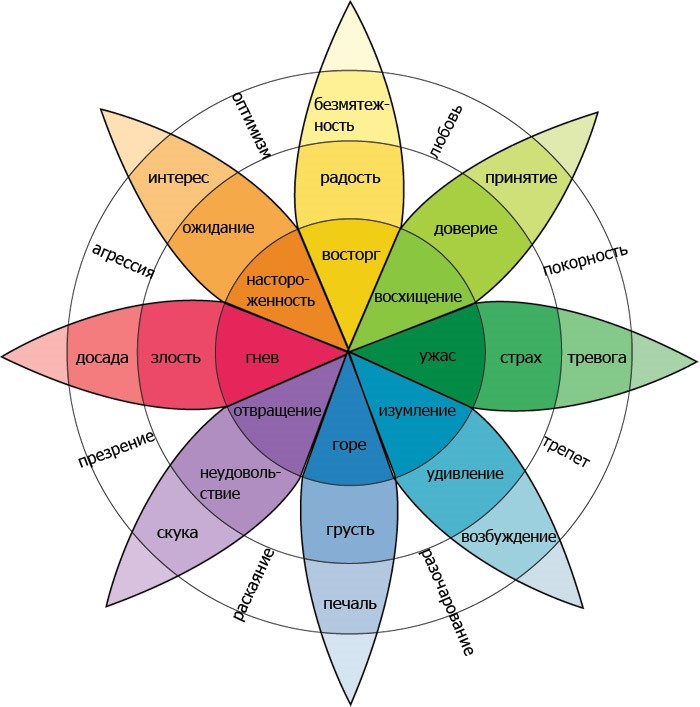 Приложение 2.«Качества и эмоции при различных типах семейных отношений».Приложение 3.«Ненавижу учебу, класс...»«Все кажется таким безнадежным...»«Всем было бы лучше без меня!»«Вы не понимаете меня!»«Я совершил ужасный поступок...»«А если у меня не получится?»Приложение 4.Информационный материал для родителей.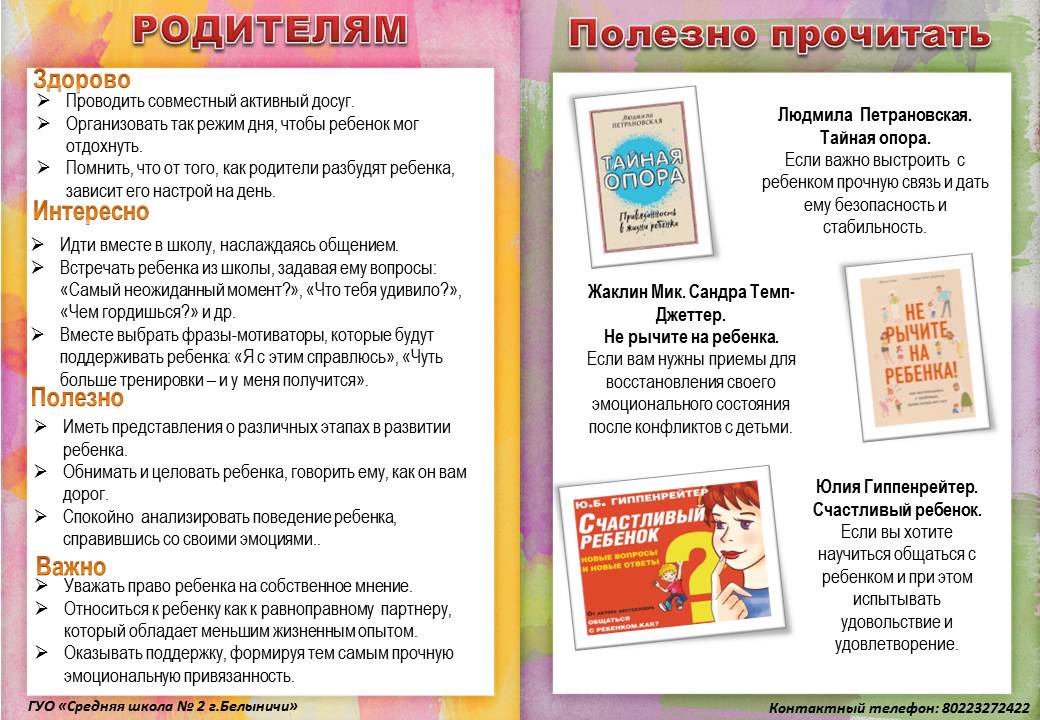 Тип Краткая характеристикаФормируемые качестваПреобладающие эмоцииСотрудничествоОбщие цели и задачи, внимание к чувствам другого, поощрение инициативыВсе положительные качества: уважение к старшим, любовь, доверие, взаимопомощь, уверенность, самостоятельность.Интерес, радость, восторг…СотрудничествоРазумная требовательностьВсе положительные качества: уважение к старшим, любовь, доверие, взаимопомощь, уверенность, самостоятельность.Интерес, радость, восторг…СотрудничествоУчитываются интересы ребенка, обсуждаются потребностиВсе положительные качества: уважение к старшим, любовь, доверие, взаимопомощь, уверенность, самостоятельность.Интерес, радость, восторг…СотрудничествоСовместная организованная деятельностьВсе положительные качества: уважение к старшим, любовь, доверие, взаимопомощь, уверенность, самостоятельность.Интерес, радость, восторг…ДиктатПодавление инициативы и чувства собственного достоинстваСопротивление ребенка, который отвечает на нажим и принуждение лицемерием, обманом, вспышками грубости, а иногда откровенной ненавистью, искоренение самостоятельности, чувства собственного достоинства, инициативности, веры в себя и в свои возможности.Страх, тревога, покорность… ДиктатПредъявление чрезмерных требованийСопротивление ребенка, который отвечает на нажим и принуждение лицемерием, обманом, вспышками грубости, а иногда откровенной ненавистью, искоренение самостоятельности, чувства собственного достоинства, инициативности, веры в себя и в свои возможности.Страх, тревога, покорность… ДиктатИгнорирование интересов и потребностей ребенкаСопротивление ребенка, который отвечает на нажим и принуждение лицемерием, обманом, вспышками грубости, а иногда откровенной ненавистью, искоренение самостоятельности, чувства собственного достоинства, инициативности, веры в себя и в свои возможности.Страх, тревога, покорность… ДиктатПодчинение деятельности авторитарному члену семьиСопротивление ребенка, который отвечает на нажим и принуждение лицемерием, обманом, вспышками грубости, а иногда откровенной ненавистью, искоренение самостоятельности, чувства собственного достоинства, инициативности, веры в себя и в свои возможности.Страх, тревога, покорность… ОпекаСлепое следование за ребенкомНеприспособленность к жизни в коллективе, часты срывы в переходном возрасте, отсутствие самостоятельности, инициативы.Скука, удовлетворение, лень…ОпекаОграждение от забот, усилий, отсутствие требованийНеприспособленность к жизни в коллективе, часты срывы в переходном возрасте, отсутствие самостоятельности, инициативы.Скука, удовлетворение, лень…ОпекаОбеспечение удовлетворения всех потребностей ребенкаНеприспособленность к жизни в коллективе, часты срывы в переходном возрасте, отсутствие самостоятельности, инициативы.Скука, удовлетворение, лень…ОпекаСовместная деятельность с учетом, в первую очередь,  интересов ребенкаНеприспособленность к жизни в коллективе, часты срывы в переходном возрасте, отсутствие самостоятельности, инициативы.Скука, удовлетворение, лень…БезразличиеВнимание к собственным чувствам, независимое существованиеЭгоизм, полное отсутствие внимания к другим родственникам, безразличие, срывы от отсутствия внимания в подростковом возрасте, пагубное влияние дурной компании.Обида, тревога, осторожность...БезразличиеОтсутствие каких-либо требованийЭгоизм, полное отсутствие внимания к другим родственникам, безразличие, срывы от отсутствия внимания в подростковом возрасте, пагубное влияние дурной компании.Обида, тревога, осторожность...БезразличиеБезразличие к потребностям ребенка, внимание к своим интересамЭгоизм, полное отсутствие внимания к другим родственникам, безразличие, срывы от отсутствия внимания в подростковом возрасте, пагубное влияние дурной компании.Обида, тревога, осторожность...БезразличиеОтдельно организованная деятельность членов семьиЭгоизм, полное отсутствие внимания к другим родственникам, безразличие, срывы от отсутствия внимания в подростковом возрасте, пагубное влияние дурной компании.Обида, тревога, осторожность...Если вы слышитеОбязательно скажите«Ненавижу учебу, класс...»«Что происходит, из-за чего ты себя так чувствуешь?»«Все кажется таким безнадежным...»«Иногда все мы чувствуем себя подавленными. Давай подумаем, какие у нас проблемы и какую из них надо решить в первую очередь»«Всем было бы лучше без меня!»«Ты очень много значишь для нас, и меня беспокоит твое настроение. Скажи мне, что происходит»«Вы не понимаете меня!»«Расскажи мне, как ты себя чувствуешь. Я действительно хочу это знать»«Я совершил ужасный поступок...»«Давай сядем и поговорим об этом»«А если у меня не получится?»«Если не получится, я буду знать, что ты сделал все возможное»Тип Краткая характеристикаФормируемые качестваПреобладающие эмоцииСотрудничествоОбщие цели и задачи, внимание к чувствам другого, поощрение инициативыВсе положительные качества: уважение к старшим, любовь, доверие, взаимопомощь, уверенность, самостоятельность.Интерес…СотрудничествоРазумная требовательностьВсе положительные качества: уважение к старшим, любовь, доверие, взаимопомощь, уверенность, самостоятельность.Интерес…СотрудничествоУчитываются интересы ребенка, обсуждаются потребностиВсе положительные качества: уважение к старшим, любовь, доверие, взаимопомощь, уверенность, самостоятельность.Интерес…СотрудничествоСовместная организованная деятельностьВсе положительные качества: уважение к старшим, любовь, доверие, взаимопомощь, уверенность, самостоятельность.Интерес…ДиктатПодавление инициативы и чувства собственного достоинстваСопротивление ребенка, который отвечает на нажим и принуждение лицемерием, обманом, вспышками грубости, а иногда откровенной ненавистью, искоренение самостоятельности, чувства собственного достоинства, инициативности, веры в себя и в свои возможности.Страх… ДиктатПредъявление чрезмерных требованийСопротивление ребенка, который отвечает на нажим и принуждение лицемерием, обманом, вспышками грубости, а иногда откровенной ненавистью, искоренение самостоятельности, чувства собственного достоинства, инициативности, веры в себя и в свои возможности.Страх… ДиктатИгнорирование интересов и потребностей ребенкаСопротивление ребенка, который отвечает на нажим и принуждение лицемерием, обманом, вспышками грубости, а иногда откровенной ненавистью, искоренение самостоятельности, чувства собственного достоинства, инициативности, веры в себя и в свои возможности.Страх… ДиктатПодчинение деятельности авторитарному члену семьиСопротивление ребенка, который отвечает на нажим и принуждение лицемерием, обманом, вспышками грубости, а иногда откровенной ненавистью, искоренение самостоятельности, чувства собственного достоинства, инициативности, веры в себя и в свои возможности.Страх… ОпекаСлепое следование за ребенкомНеприспособленность к жизни в коллективе, часты срывы в переходном возрасте, отсутствие самостоятельности, инициативы.Скука…ОпекаОграждение от забот, усилий, отсутствие требованийНеприспособленность к жизни в коллективе, часты срывы в переходном возрасте, отсутствие самостоятельности, инициативы.Скука…ОпекаОбеспечение удовлетворения всех потребностей ребенкаНеприспособленность к жизни в коллективе, часты срывы в переходном возрасте, отсутствие самостоятельности, инициативы.Скука…ОпекаСовместная деятельность с учетом, в первую очередь, интересов ребенкаНеприспособленность к жизни в коллективе, часты срывы в переходном возрасте, отсутствие самостоятельности, инициативы.Скука…БезразличиеВнимание к собственным чувствам, независимое существованиеЭгоизм, полное отсутствие внимания к другим родственникам, безразличие, срывы от отсутствия внимания в подростковом возрасте, пагубное влияние дурной компании.Обида...БезразличиеОтсутствие каких-либо требованийЭгоизм, полное отсутствие внимания к другим родственникам, безразличие, срывы от отсутствия внимания в подростковом возрасте, пагубное влияние дурной компании.Обида...БезразличиеБезразличие к потребностям ребенка, внимание к своим интересамЭгоизм, полное отсутствие внимания к другим родственникам, безразличие, срывы от отсутствия внимания в подростковом возрасте, пагубное влияние дурной компании.Обида...БезразличиеОтдельно организованная деятельность членов семьиЭгоизм, полное отсутствие внимания к другим родственникам, безразличие, срывы от отсутствия внимания в подростковом возрасте, пагубное влияние дурной компании.Обида...